Тема: «ТЕРМОМЕТРИЯ. УХОД ПРИ ЛИХОРАДКЕ».Цель: Познакомиться с техникой измерения температуры тела и с принципами ухода за пациентом при лихорадке. После изучения темы студент должен знать:механизм теплообразования и пути теплоотдачифизиологические колебания температуры тела в течение дняустройство термометрапонятие, виды, периоды, механизм развития лихорадкиПосле изучения темы студент должен уметь:оказать помощь пациенту в зависимости от периода лихорадкиПосле изучения темы студент должен владеть:техникой измерения температуры тела в подмышечной области и регистрации результатов измеренийтехникой дезинфекции и хранения термометровЗадание 1. Терморегуляция.Изучив материал  учебника по  «Основам сестринского дела» заполни схему:1.Укажи  процессы  терморегуляции.2.Перечисли пути осуществления этих процессов. 3.Письменно ответь на вопрос:Где расположены терморецепторы, отвечающие за процесс терморегуляции:центральные: ___________________________периферические: ________________________ Задание 2. Температура тела.       Изучив материал по учебнику, устройство максимального медицинского термометра  вставьте недостающие слова цифры в текст:     Максимальный медицинский термометр имеет корпус из тонкого _________  _____, один конец которого занимает резервуар с _______. От него отходит капилляр, запаянный на другом конце. Ртуть, нагреваясь и увеличиваясь в объеме, поднимается по капилляру, вдоль которого расположена __________ термометра. Шкала рассчитана на определение температуры тела с точностью до _______. Медицинским термометром  можно измерить температуру тела от ____  до ____  градусов Цельсия.Задание 3. Повтори алгоритмы манипуляций:Измерение температуры тела.Исследование пульсаИзмерение артериального давленияПодсчет ЧДДПисьменно ответь на вопросы:Физиологические колебания температуры тела зависят от: 1.________________ 2._________________ 3.__________________ 4.____________________Особенности показаний температуры на слизистых оболочках __________________Температуру тела в стационаре  измеряют ____ раза в день с ___-____ часов и ____-____ часов до ________   _________. Задание 4. Графическая запись полученных результатов обследования  в температурном листе.Отметь в температурном листе следующие показатели:                            1д               2д               3д              4д    Т тела:  У      36,4            37, 2           36,8           37,0                        В      37,8            37,6            37,4          37,8    Рs                     76               82               74              84    ЧДД                17               18               17              19    АД               120/70        120/60        130/70        120/70                Задание 5. Санитарно-противоэпидемический режим.   Составь алгоритм дезинфекции термометровЗадание 6. Виды температур. Виды лихорадок.Изучив материал по учебнику «Основы сестринского дела»Заполни пустые графы: 1.2.Задание 7. Лихорадка.Изучив материал  учебника «Основы сестринского дела»Ответь письменно на вопрос. Причины лихорадки:инфекционные причины: ___________________________________________неинфекционные причины: 	экзогенные: __________________________________________________	эндогенные: __________________________________________________Задание 8. Периоды лихорадки.Изучив материал  учебника «Основы сестринского дела»,на графике отметь название каждого периода лихорадки.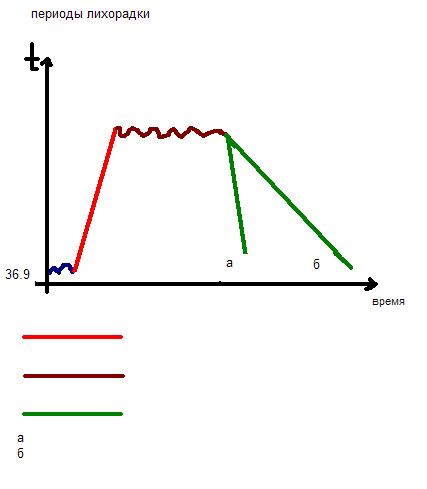 Задание 9. Патофизиологические процессы в каждом периоде лихорадки. Изучив материал  учебника «Основы сестринского дела»,разберись, какие патофизиологические процессы происходят в каждом периоде лихорадки, и заполните таблицу:Отношение процесса теплопродукции к процессу теплоотдачи в зависимости от периода лихорадки.Задание 10. Определите понятия.   Выпиши определения, используя учебник по основам сестринского дела:Гипертермия – __________________________________________________________  Лихорадка – _____________________________________________________________Гипотермия- ____________________________________________________________  Лизис – _________________________________________________________________     Кризис – _______________________________________________________________Задание 11. Алгоритм оказания помощи пациенту в разные периоды лихорадки.     Изучив Алгоритм оказания помощи пациенту в разные периоды лихорадкизаполни таблицу:Периоды лихорадки основные симптомы и помощь в каждом периоде.Задание 12. Периоды лихорадки.   Повторив материал, определи в каком периоде лихорадки находиться пациент и обоснуй твое предположение: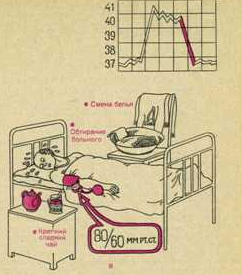 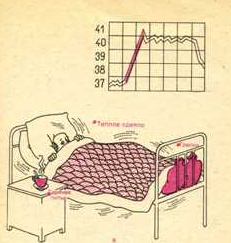 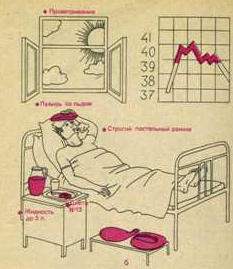     А .                                    Б.                                            В.Ответ:А. Б.В.Задание 13. Подумай и реши.Что не поможет вылечиться от простуды?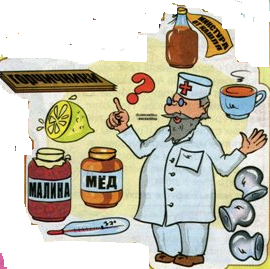 Ответ: 1.2.3.Период лихорадкиТеплопродукцияЕеплоотдачаВедущий симптомI периодII периодIII период№ДефиницииI периодII периодIII периодIII период№ДефиницииI периодII периодкризислизис1Основные симптомы2Состояние кожных покровов3Оценка состояния сознания4Отношение теплопродукции к теплоотдаче5Алгоритм помощи пациенту